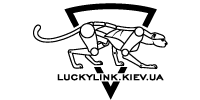 ЗаяваПрошу повернути кошти за товар (повна назва товару та модель)_____________________________________Серійний номер _________________________________________, дата покупки________________________,  причина повернення:   _________________________________________________________________________ ____________________________________________________________________________________________. Помітки про товар (зовнішній вигляд, комплектація):  __________________________________________________________________________________________________________________________________________.Реквізити для повернення коштівОтримувач: IBAN: 
РНОКПП/ЄДРПОУ:Дата____________                               (підпис)                                                    ПІБ
Прийняв менеджер:  ПІБ                                                                                 Дата                         Підпис                                                                                ДиректоруПІБ клієнтател.паспорт  серія№виданий